As You Like It"All the world 's a stage, and all the men and women merely players. They have their exits and their entrances; And one man in his time plays many parts"HamletTo be, or not to be: that is the question"Romeo and Juliet"Good Night, Good night! Parting is such sweet sorrow, that I shall say good night till it be morrow."King Henry the Sixth, Part II"The first thing we do, let's kill all the lawyers"Julius Caesar"Et tu, Brute!"Twelfth Night"Be not afraid of greatness: some are born great, some achieve greatness and some have greatness thrust upon them"A Midsummer Night's DreamLove looks not with the eyes, but with the mind, and therefore is winged Cupid painted blind"MoviesTaming the Shrew= 10 things I hate about youMuch to do about Nothing12 night= She’s the Man (Amanda Bynes)Hamlet= Lion King, Sons of Anarchy, Strange BrewWilliam ShakespeareBorn in Stratford-upon-Avon, England. Birthday: April 1564Death: April 1616 (BelievedWilliam Shakespeare is considered the greatest playwright of all time. He wrote over twenty plays that became instant hits in Europe in the 1500’s. The plays were designed for the everyday man. The plays were for entertainment and social commentary. This was one of the first times that people could openly express criticism on power.Major Impacts-Second most quoted individual (Bible is #1)-Introduced 3000 words to the English LanguageFamous Works-Henry V					-Midsummers Night Dream-Hamlet					-Tempest-Macbeth					-Othello-Romeo & Juliet				-King Lear-Much to Do About Nothing		-Twelfth Night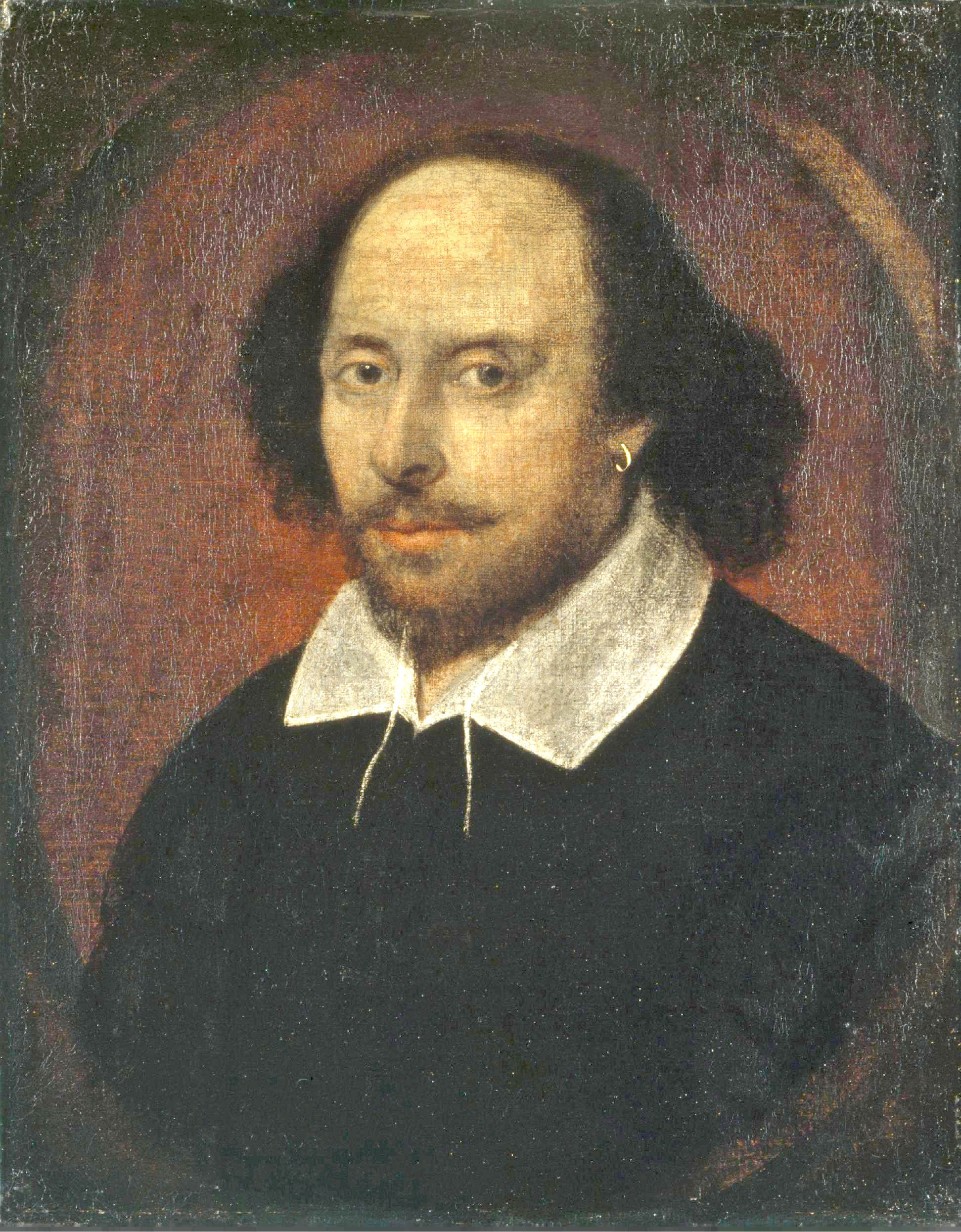 